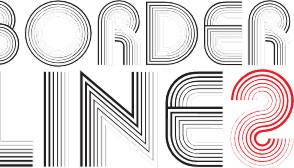 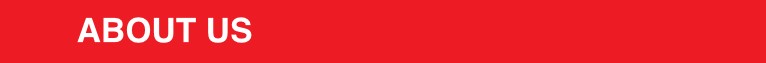 L'Arcobaleno works with an outside highly-qualified team of prefessionals who make researches and work out plans. There are three different sectors working jointly in L'Arcobaleno: cure and rehabilitation; youth policies and research.The specific aims of the L'Arcobaleno youth sector are:to organize various programmes focussing on rural development activities in social, cultural and policy making fields;to develop youth policy through youth information, active youth participation and youth networking promotion;  to promote active citizenship and European dimension through international activities (youth exchanges, seminars, trainings,etc)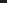 to use innovative ways and methods to implement youth health wellness, social communication activities (street work, creative workshops, non-formal education methodology); - to offer different public buildings for the rural development activities with local youth and local community members. The main office of "L'Arcobaleno" is situated beside rehabilitation centre in Via San Pietro in Lama, 2,5 km. from Lecce.BORDERLINES is the sixth hosting project of our organisation.RINA DURANTE cultural centre This is a new structure and new 5 years project which L'Arcobaleno" as a main coordinator in partnership with 4 other partners is implementing and is financed by regional youth policy European creativity programme Bollenti spiriti. The main aim of this centre is promotion of cultural community life, youth policy and education possibilities in order to activate and enrich local community life.The cultural centre "Rina Durante" situates in the centre part of the Melendugno city 30 km from Lecce. The cultural centre is 2 floor building is nearly 400 sq.m. There are library, reception and information point, a training centre with multimedia, cafe-bar, workshop and exhibition room, conference hall and a garden.There are 3 employers who manage this centre through different responsibilities and activities.Regular activities. 3-4 times a week - artistic workshops for children, Italian and foreign language courses, training course, books presentations, cultural events, creative work in library.By this year we would like to implement touristic activities and promotion of the centre. We are building up a network with local organisation which works with slow mobility and bike sharing.The target group is local community (people with fewer opportunities, children, youth and adults).The work of the volunteers will include:support and back-up during the organisation and realization of the project;supporting the ordinary work in the library (cataloguing, library loan, activities);planning, preparing and organizing the activities of the centre;organizing slow tourism activity with bikes;supporting and organizing afterschool activities for children,taking part in project in the school and in the L'Arcobaleno rehabilitation centre in Lecce;  helping in designing & creating of print materials (photo & video; PR materials and infomaterials for the public media);promoting and disseminating the activities of the centre with advertising campaign (poster, videoclip, website, web radio, etc.); - cleaning and caring the garden;attendance and realizing of public events aimed to popularize and promote ERASMUS+ Programme of EU and EVS among the italian youngsters.Unaccompained asylum-seeking children center 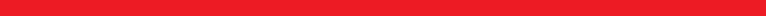 Since april 2014 L'Arcobaleno is part of SPRAR Programme that ensure "integrated reception" activities to asylum seekers and holders of international protection. L'Arcobaleno is managing a centre for unaccompained asylum seekers minors in Pisignano, a small village close to Vernole (Le). The centre is hosting 12 children, from 14 to 18 years old.Under the provisions of integrated reception measures and besides supplying accommodation and meals, LArcobaleno provides for social assistance activities to gain a better knowledge of the territory and access actually to local services (social and health assistance). In addition, activities are conceived to ease the learning of Italian, access to schools for minors subject to compulsory education, further legal guidance activities on the procedure for the recognition of international protection and on the duties and rights of the beneficiaries according to their status.The work of the volunteers will include:support and back-up during the organisation and realization of the project;support the organisation staff during daily work;organize activities for refugees (workshop, language lessons, outdoor events);supporting the refugees of the center of Pisignano to feel integrated on the european culture and on the european society;teaching their native languages (or of other languages that they know);sharing hobbies or skills wit refugees (sports, photography, litterature, paint, art, music, dance, etc.);preparing lunch or dinner together with refugees;  sharing their process of integration in the italian society with refugees, building a social environment together;gardening and farming the garden;organize intercultural events for local community;helping in designing & creating of print materials (photo & video; PR materials and infomaterials for the public media);taking part in project in the school and in the L'Arcobaleno rehabilitation centre in Lecce; - attendance and realizing of public events aimed to popularize and promote ERASMUS+ Programme of EU and EVS among the italian youngsters.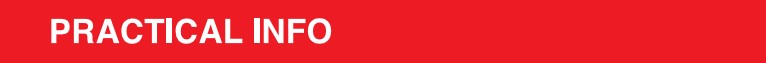 Working hours and days off5 days per week, 30 hours a week, maximum 6 hours a day (if there is necessity of breaking of this rule because of some urgent circumstances, this will happened with the consent of the volunteer and will be compensated with extra free time), two consecutive days off per week and 2 days holiday per month for the duration of the project. Their timetable will be adapted to the actions they will want to organize. Their missions can also be on week-ends or evenings, depending on the activities. The project and timetable of every volunteer can be changed, according with the activities.AccommodationThe volunteers will live Melendugno, in 1 apartment with the other 2 volunteers and shared bedroom (with 1 or 2 volunteer), cooking, washing, laundry, 1 bathroom and social facilities. A weekly food allowance is provided. The Internet connection is available only in the cultural centre Rina Durante.The apartment consist in 2 bedrooms (2 double), 1 living room and 1 bathroom. Local TransportThe volunteer has the opportunity to move on foot or to share the bicycle with the others. The apartment is far 200 mt to the cultural centre. Local transport cost related with the project is provided.Volunteer allowanceThe volunteer will receive a monthly allowance of 115,00 euros. Volunteer food allowanceThe volunteer will receive a monthly allowance of 135,00 euros.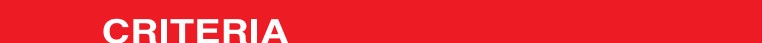 We are looking for young and dinamic volunteers, minimum 18 years oldWe request that the volunteer is able to speak english, be creative and communicative persons. It is also obliged that volunteer has not been persecuted by law for sexual abuses or immorality.